Publicado en  el 01/03/2017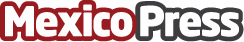 El universo de Avatar tendrá su juegoÉste llegará de la mano de  Ubisoft, Fox Interactive y Lightstorm Entertainment, y tendrá una versión para Xbox One, Play Station 4 y PCDatos de contacto:Nota de prensa publicada en: https://www.mexicopress.com.mx/el-universo-de-avatar-tendra-su-juego Categorías: Cine Juegos Entretenimiento http://www.mexicopress.com.mx